LAL3                                                         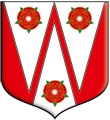 LANCASHIRE AMATEUR LEAGUE – PLAYER REGISTRATION FORMPlease print and complete the form below:The undersigned wishes to register as a Non-Contract player for the above Club. I declare that I pay my own hotel and travel expenses in all games under the auspices of the Lancashire Amateur Football League, and I have not, nor will, directly or indirectly receive from the said Club remuneration or consideration of any kind. I further declare:FIRST NAMESURNAMED.O.BHOUSE/FLAT NAME/NUMBERSTREETTOWNPOST CODENAME OF CLUB I WISH TO BE REGISTERED TOPLEASE TICK OR ENTER BOX CORRECTLYI HAVE NOT REGISTERED FOR ANY OTHER CLUB IN THE LEAGUEI AM REGISTERED WITH(NAME CLUB) IN THE LALI HAVE BEEN CLEARED BY MY PREVIOUS CLUB(S),LEAGUE(S) OF ALL OUTSTANDING DUES AND OBLIGATIONS.THIS INCLUDES ANY COUNTY FOOTBALL ASSOCIATION CHARGESPLAYER’S SIGNATUREWITNESS –PRINT NAMEDATE